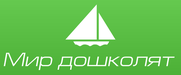 Электронное СМИ «Портал «Мир дошколят» 
Свидетельство о регистрации СМИ -  
ЭЛ № ФС 77 - 64407 от 31.12.2015г.  
 сайт http://mirdoshkolyat.ru,  тел. +7-980-375-08-96Постоянно действующий Всероссийский конкурстворческих работ воспитанниковдетских дошкольных организацийПортал «Мир дошколят» организует серию конкурсов для воспитанников детских дошкольных организаций. Вы можете выбрать любой конкурс и принять в нем участие. Конкурсы идут постоянно, и участвовать можно в любом из них. Положение о конкурсахУчредитель Конкурсов: Электронное СМИ «Портал «Мир дошколят»АДРЕС электронной почты жюри- konkursy.mirdoshkolyat@yandex.ru Основные цели и задачи конкурсов:формировать у детей положительное отношение к художественномутворчеству и придавать их деятельности общественную значимость.Основные номинации конкурсов: ПрезентацииРисункиПоделки из осеннего материала (листьев)Поделки из овощей и фруктов (карлинг)Стихи (собственного сочинения) про осеньАппликацииКоллажи СтенгазетыУчастники конкурсов: Воспитанники детских дошкольных организацийПравила участия в конкурсе:1. 1. Подобрать фотоизображение конкурсной работы. К фотоизображению обязательно прислать текстовое описание – о чем работы, какие техники и материалы использованы, кто авторы работ. (Описание – не менее 200 знаков).2. Прислать материал, заполненную заявку (приложение 1) и скан квитанции об оплате на почту портала – в теме письма указать название конкурса. konkursy.mirdoshkolyat@yandex.ru3. Конкурсные работы не рецензируются.4. Оргвзнос за участие в конкурсе 40 рублей за одного участника. Если в конкурсе участвуют дети с ограниченными возможностями здоровья, оргвзнос не взимается. (Для подтверждения в заявке указать, что участник с ОВЗ (Скрин, фотография справки о том, что участник - инвалид).Оплату можно производить по реквизитам, указанным в приложении 2.5. Победители конкурса награждаются дипломами I, II и III степени в каждой возрастной категории и номинации.6. Все остальные участники конкурса получают сертификаты об участии.7. Наградные документы отправляются на адрес электронной почты, указанной в заявке.8. Руководитель (педагог), направивший на конкурс 5 и более работ в месяц, получает благодарственное письмо. Сроки проведения конкурса:1. Работы на конкурсы принимаются до 25 числа (включительно) каждого месяца2. Работы, присланные после 25 числа, автоматически переносятся к рассмотрению в следующем месяце.3. С 25 числа до конца месяца подведение итогов.4. С 1 по 5 число следующего месяца – рассылка наградных документов.Жюри конкурса Для проведения конкурса и подведения его итогов создается жюри, в состав которого входят представители образовательных организаций Российской Федерации и председатель жюри - руководитель сетевого издания «Портал «Мир дошколят». Каждый месяц конкурса состав жюри меняется и оформляется протоколом.В своей работе члены жюри руководствуются данным положением и несут ответственность за беспристрастность и объективность при выставлении оценок и голосовании.Жюри принимает решение о присуждении призовых мест по наибольшей сумме баллов.Жюри оставляет за собой право присуждать дополнительные места и номинации в каждой возрастной категории. Решение жюри окончательное и пересмотру не подлежит.Оценка работ будет проводится по трем возрастным категориям:1. До 3-х лет2. 3-5 лет3. 6-7 летНоминации конкурса:1. Рисунок2. Аппликация3. Лепка4. Поделки из природного материала5. Декоративно-прикладное творчество6. Совместное творчество7. Необычное применение различных изобразительных и бросовыхматериаловКритерии оценки:1. Соответствие теме конкурса.2. Авторское исполнение работы (соответствие возрасту).3. Выразительность и эмоциональность работы.4. Оригинальное композиционное решение работы.Постоянно действующий Всероссийский конкурстворческих работ воспитанников дошкольных организацийЗаявкаОрганизационный взнос Средства, полученные от организационного взноса, пойдут на разработку, оформление документов, а также на развитие портала. СПОСОБЫ ПЕРЕВОДА: Яндекс Деньги: номер счета 410012542446469Перевод на банковскую карту: 5336690001944117 через кассу Сбербанка Или с карты на карту (при переводе с карты сбербанка на карту, комиссия не взимается)Или любым другим способом на телефон +79803750896 Сумма оплаты составляет 40 (сорок) руб. за ОДНУ конкурсную работу. Разрешается присылать работы в соавторстве, НЕ БОЛЕЕ трех на одну работу.✓ SMS на номер 900: «Перевод 79803750896 СУММА», где 79803750896– номер телефона портала «Мир дошколят», СУММА– сумма перевода(ИМЕННО ВАША СУММА ОПЛАТЫ)ТАБЛИЦА КОНКУРСОВ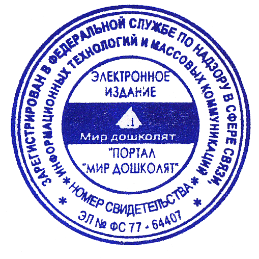 Благодарим за сотрудничество с порталом «Мир дошколят»!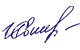 Главный редактор портала «Мир дошколят» Ирина Свиридова.Данные для заполнения Поля для заполнения данных 1.Ф.И. участника2. возраст3. Полное название ДОО, населенный пункт так,как должно быть указано в дипломе4. Конкурс, в котором Вы участвуете.5. Название работы, номинация7.Электронный адрес для связи8. ФИО руководителя (педагога)полностью9. Должность руководителя (педагога)Логотип икраткое описание конкурсаНоминацииСроки проведенияОрганизационный взносКалендарные праздники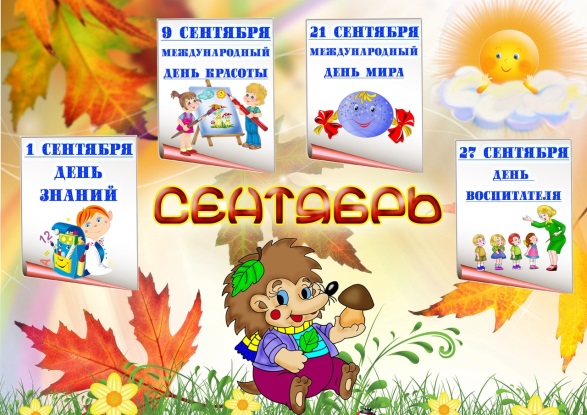 Постоянно действующий конкурс для детей 3-7 лет. Посвящен любому календарному праздникуНоминации конкурса - Рисунки, Творческие работы, Коллажи, Коллективные работы, Смешанные техники, Фоторепортажи;ЛепкаТворческие проявленияПрием работ до 30 сентября.Письмо с материалами конкурсных работ прислать на почту портала с пометкой «Календарный праздник».Подведение итогов каждую неделю, рассылка документов – каждый последующий понедельникОрганизационный взнос – 40 руб. с каждого участника.Если педагог предоставит на конкурс от 5 участников, он получает благодарственное письмо. Осень богата не только своими красками. Она удивительно красива своими праздниками.Раньше Новый год приходился на 1 сентября!.А теперь только ученики, студенты, детсадовцы открывают Новый учебный Год!Внимание! Конкурс!«Красна осень знаниями!»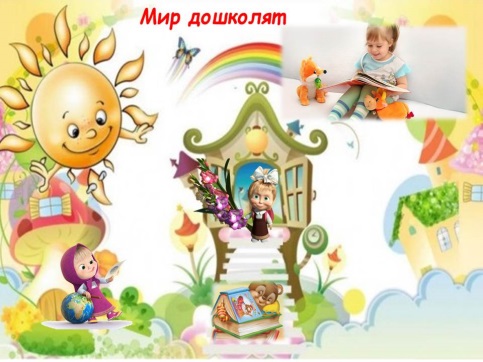 Номинация конкурса:РисунокАппликацияВыжиганиеРабота с бисеромЛоскутная аппликацияПрием работ до 30 ноября.Письмо с материалами конкурсных работ прислать на почту портала с пометкой «Красна осень знаниями».Подведение итогов каждую неделю, рассылка документов – каждый последующий понедельникОрганизационный взнос – 40 руб. с каждого участника.Если педагог предоставит на конкурс от 5 участников, он получает благодарственное письмо.Осень одаривает нас лесными ягодами и грибами.Конкурс для тех, кто любит лепить. Из глины, пластилина, соленого теста.Внимание! Творческий конкурс скульпторов!«Моя осенняя скульптура!»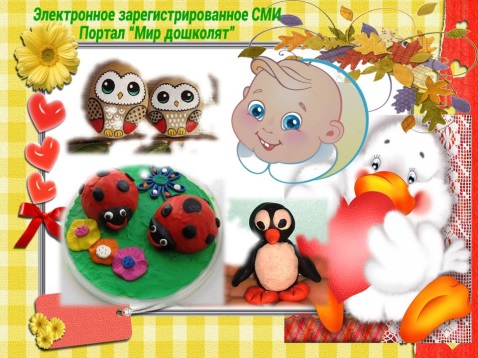 Номинация конкурса:Лепка из пластилинаЛепка из соленого тестаИзделие из глиныМягкая игрушкаИгрушка из фетраПрием работ до 30 ноября.Письмо с материалами конкурсных работ прислать на почту портала с пометкой «Моя осенняя скульптура».Подведение итогов каждую неделю, рассылка документов – каждый последующий понедельникОрганизационный взнос – 40 руб. с каждого участника.Если педагог предоставит на конкурс от 5 участников, он получает благодарственное письмо.Как мило, собраться всей семьёй субботним или воскресным днем. И творить! Внимание конкурс! Семейные творения «Семейный очаг»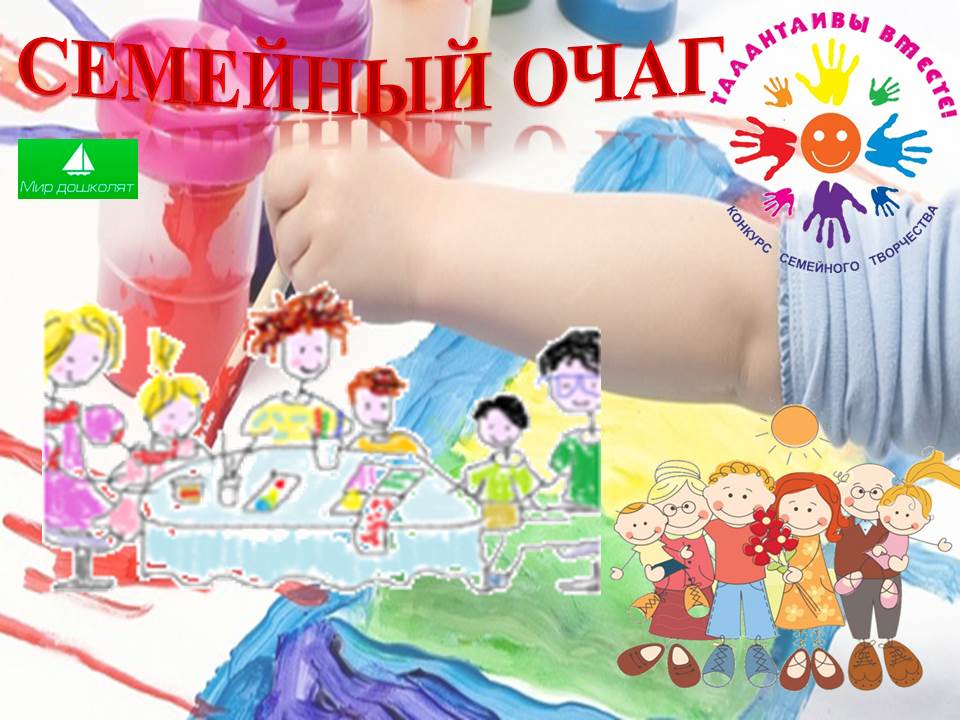 Номинация конкурса:Рисунки, Коллажи, Смешанные техники, Фоторепортажи;ЛепкаТворческие проявленияПрием работ: весь годПисьмо с материалами конкурсных работ прислать на почту портала с пометкой «Семейный очаг».Подведение итогов каждую неделю, рассылка документов – каждый последующий понедельникОрганизационный взнос – 40 руб. с каждой семьи- участника.Если семья предоставит на конкурс от 5 работ,совместное творчество не менее 3-х человек, семья получает благодарственное письмо.